Agenda HRA Virtual Committee Meeting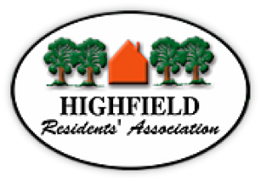 10 June 2019Date of next meeting – Monday 8 July 2019Welcome, declaration of interests (N/A)Apologies to date: Jerry Gillen, Nicolla Martin, Balbinder Bali, Barbara Claridge, Bryan Wakely,  Adrian VinsonMinutes and Amendments of the previous meeting held on 13 May 2019.  There were no amendmentsMatters ArisingThe Summer Social: see Agenda item 6Potholes in roads – put forward to next full meeting agenda (actioned HonSec)HRA camera sale update (Steven)Green travel update - put forward to next full meeting agenda (actioned HonSec)OTRA Liaison re-planning fees for tree work in Conservation Areas.  (actioned HonSec).  After liaising with Jerry on this matter, HonSec sent message to Dave White regarding no joint action.  No acknowledgement as yet from Dave.Acting Chair’s Report (Jerry): incl Little CommonSummer Social (Bryan and Steven) – event format, food and drink, music, cost, ticket production and sales, tombola?University Liaison (Jon)ReportsFinance including fundraising ideas (Martin)Membership (Nicolla)Planning issues (Angela)Website / Facebook (Nadine)Newsletter update: July 2019 edition (Steven)HRA financial support for Common Ground mower (Steven and Martin)A.O.B.If any committee member wishes to raise A.O.B. please e-mail HonSec